Sinead Green PrincipalTel: 0191 214 2200Email: kenton.enquiries@northernleaderstrust.orgwww.ks.northernleaderstrust.org										   7th June 2023Kenton School Prospective Parents’ EveningThursday 15th June, 5:30p.m. - 7:00 p.m.Dear Parent / Carer, Choice of secondary school is important for your child’s success.  Our ideal starting point is that every pupil comes from a family who has positively chosen Kenton, because both child and family will start with commitment and confidence.   We invite you and your child to an Open Evening on Thursday 15th June, 5:30 pm. In addition to a personal welcome, the main focus of the evening is to give you an overview of what life is like for pupils at Kenton School.   Kenton students will give a tour the school and visit departments where staff will be happy to answer any questions. Our dedicated team of support staff will be available in the main dining area to discuss transition and what levels of support are available at Kenton School for your child.    We look forward to meeting you.Yours sincerely, 					
Sinead Green				Sarah Rice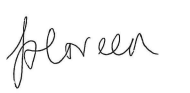 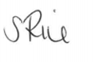 Principal					Assistant Principal, Transition Lead 